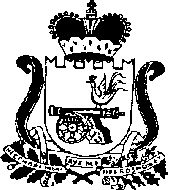 СОВЕТ ДЕПУТАТОВ РУДНЯНСКОГО ГОРОДСКОГО ПОСЕЛЕНИЯ РУДНЯНСКОГО РАЙОНА СМОЛЕНСКОЙ ОБЛАСТИ РЕШЕНИЕот 25.02.2022   № 78Руководствуясь Федеральным законом от 31.07.2020 № 248-ФЗ «О государственном контроле (надзоре) и муниципальном контроле в Российской Федерации», Уставом муниципального образования Руднянского городского поселения Руднянского района Смоленской области, Совет депутатов Руднянского городского поселения Руднянского района Смоленской области                  РЕШИЛ:1. Внести в Положение о муниципальном контроле в сфере благоустройства на территории муниципального образования Руднянского городского поселения Руднянского района Смоленской области, утвержденное решением Совета депутатов Руднянского городского поселения Руднянского района Смоленской области от 26.11.2021г. № 60 следующие изменения:-  раздел  4 изложить в следующей редакции: «4. Обжалование решений Администрации, действий (бездействия) должностных лиц, уполномоченных осуществлять муниципальный контроль в сфере благоустройства4.1. Досудебный порядок подачи жалоб  при осуществлении муниципального контроля в сфере благоустройства не применяется, если иное не установлено федеральным законом о виде контроля, общими требованиями к организации и осуществлению данного вида муниципального контроля, утвержденными Правительством Российской Федерации.».2.  Настоящее решение вступает в силу после его официального опубликования в соответствии с Уставом Руднянского городского поселения Руднянского района Смоленской области.Глава муниципального образования Руднянского городского поселения Руднянского района Смоленской области                                 Е.Е. ШкольскаяО внесении изменений в Положение о муниципальном контроле в сфере благоустройства на территории муниципального образования Руднянского городского поселения Руднянский район Смоленской области, утвержденное решением Совета депутатов Руднянского городского поселения Руднянского района Смоленской области                  от 26.11.2021г. № 60